Holding a Food Drive or Fundraising Event!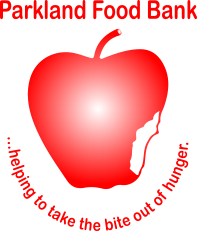 We appreciate whenever individuals and groups want to support the Parkland Food Bank with food drives and fundraisers throughout the year.  Your support helps us to address hunger on an on-going basis for neighbours in need.  There are many ways to run a successful event.  Here are a few simple steps to help you out.Step 1:  Plan Your EventPlanning Checklist:Brainstorm ideas with others in your company, group or neighbourhoodMake a list of all items and people neededDecide on a date/time and all other detailsStep 2:  Register Your EventPlease register your event by phoning Elena at  780-962-4565 or email warehouse@parklandfoodbank.org with the following details:Step 3:  Promote Your EventPromotion Checklist:Be creative to catch people’s interest! Send press releases to local media (papers, radio, etc.)Promote event through social mediaCreate and distribute posters around townHow can we help:Let us know what you’re doingSend photos, stories and/or promotion materials for inclusion on our website and social media to sheri@parklandfoodbank.orgGive us a poster to hang on our wallsStep 4:  Event Day!Event Checklist:Get your team(s) together early for setup and any last minute arrangementsEnjoy the event you have worked hard to arrange!Arrange for team(s) to help clean up and deliver food/funds/supplies to usWe trust this information provides you with details you need to plan a successful event.  If you require further information, please contact us.We look forward to hearing from you!Individual, group or company name:Event contact person:Phone number:Email Address(s):Event date/time:Event location:Do you need our logo from print materials?:When will you deliver donations post-event?:Did you enter onto Events Calendar http://parklandfoodbank.org/get-involved/calendar-parkland-foodbank/